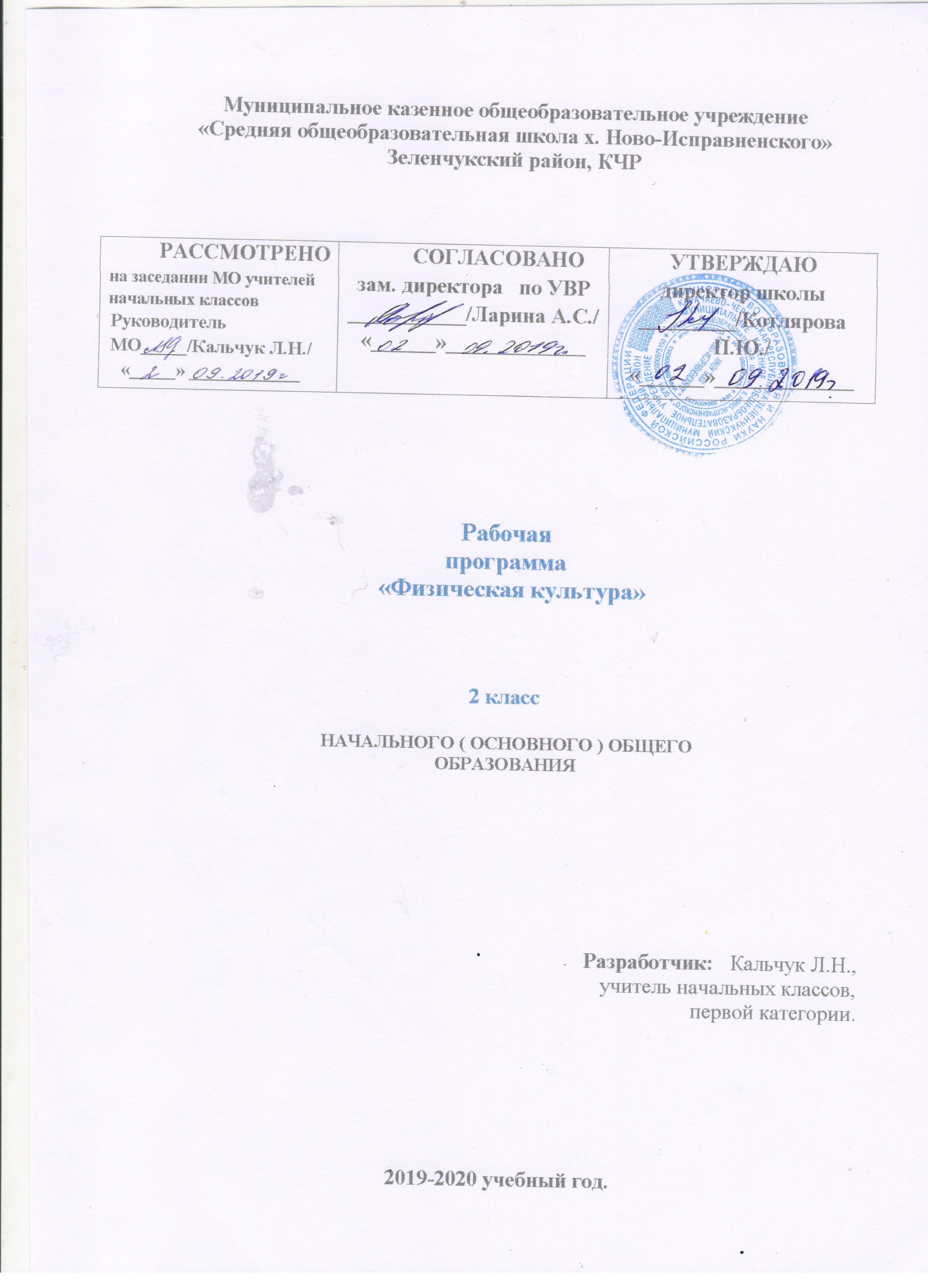 ПОЯСНИТЕЛЬНАЯ ЗАПИСКАРабочая программа разработана на основе Федерального государственного образовательного стандарта начального общего образования, Концепции духовно-нравственного развития и воспитания личности гражданина России, планируемых результатов начального общего образования.Рабочая программа составлена на основе авторской программы В.И Лях «Физическая культура», которая входит в УМК «Школа России».          В соответствии с Концепцией структуры и содержания образования в области физической культуры предметом обучения в начальной школе является двигательная деятельность с общеразвивающей направленностью. В процессе овладения этой деятельностью у младших школьников не только совершенствуются физические качества, но и активно развиваются сознание и мышление, творческие способности и самостоятельность.         Освоение физической культуры в начальной школе направлено на достижение следующих целей:укрепление здоровья, повышение физической подготовленности и формирование двигательного опыта, воспитание активности и самостоятельности в двигательной деятельности;развитие физических качеств: силы, быстроты, выносливости, ловкости; обучение разнообразным комплексам акробатических, гимнастических, легкоатлетических и других физических упражнений общеразвивающей направленности;формирование умений проведения физкультурно-оздоровительных мероприятий в режиме учебного дня, воспитание культуры общения со сверстниками и сотрудничества в условиях учебной, игровой и соревновательной деятельности;воспитание интереса к самостоятельным занятиям физическими упражнениями; обучение простейшим способам измерения показателей физического состояния и развития (рост, вес, пульс и т.д.)       В соответствии с требованиями учебной программы по физическому воспитанию главными задачами являются:укрепление здоровья, улучшение осанки, содействие гармоническому физическому развитию;развитие координационных способностей;формирование простейших знаний о личной гигиене, режиме дня;приобщение к самостоятельным занятиям (дома), подвижным играм;воспитание морально-волевых качеств;воспитание устойчивого интереса к двигательной активности;обучение детей правилам поведения во время занятий физическими упражнениями;развитие умения контролировать уровень своей двигательной подготовленности.    Уроки физической культуры должны строиться на принципах демократизации, гуманизации, педагогике сотрудничества, личностного и деятельностного подходов, оптимизации учебно-воспитательного процесса.    Программа включает в себя содержание только урочных форм занятий по физической культуре.Содержание программного материала уроков состоит из двух основных частей: базовой  и вариативной. Освоение базовых основ физической культуры объективно необходимо и обязательно для каждого ученика. Без них невозможна успешная адаптация к жизни и эффективное осуществление трудовой деятельности вне зависимости от того, какую профессию выбирает молодой человек в будущем.  Базовый компонент  составляет основу общегосударственного стандарта общеобразовательной подготовки в сфере физической культуры и не зависит от региональных, национальных особенностей работы школы и индивидуальных способностей учеников, в отличие от вариативной части, где всё это учитывается.МЕСТО УЧЕБНОГО ПРЕДМЕТА «ФИЗИЧЕСКАЯ КУЛЬТУРА» В УЧЕБНОМ ПЛАНЕ   Согласно базисному учебному плану на изучение учебного предмета «Физическая культуры» во 2-м классе отводится 2 часа  в неделю, 68 часа в год.СОДЕРЖАНИЕ КУРСА  Знания о физической культуреИстория развития физической культуры в России в XVII – XIX вв., ее роль и значение для подготовки солдат русской армии. Физическая подготовка и ее связь с развитием систем дыхания и кровообращения. Характеристика основных способов регулирования физической нагрузки: по скорости и продолжительности выполнения упражнения, изменению величины отягощения. Правила предупреждения травматизма во время занятий физическими упражнениями. Закаливание организма (воздушные и солнечные ванны, купание в естественных водоемах).Способы физкультурной деятельностиПростейшие наблюдения за своим физическим развитием и физической подготовкой. Определение нагрузки во время выполнения утренней гимнастики по показателям частоты сердечных сокращений. Составление акробатических и гимнастических комбинаций из разученных упражнений. Проведение игр в футбол и баскетбол по упрощенным правилам. Оказание доврачебной помощи при легких ушибах, царапинах и ссадинах, потертостях.Физическое совершенствованиеГимнастика с основами акробатики Акробатические упражнения: акробатические комбинации, например: мост из положения лежа на спине, опуститься в исходное положение, переворот в положение лежа на животе с опорой на руки, прыжком в упор присев; кувырок вперед в упор присев, кувырок назад в упор присев, из упора присев кувырок вперед до исходного положения, кувырок назад до упора на коленях с опорой на руки, прыжком переход в упор присев, кувырок вперед.Гимнастические упражнения прикладного характера: опорный прыжок через гимнастического козла — с небольшого разбега толчком о гимнастический мостик прыжок в упор стоя на коленях, переход в упор присев и соскок вперед; из виса стоя присев толчком двумя ногами перемах, согнув ноги в вис сзади согнувшись, опускание назад в вис стоя и обратное движение через вис сзади согнувшись со сходом «вперед ноги».Легкая атлетикаПрыжки в высоту с разбега способом «перешагивание». Низкий старт. Стартовое ускорение. Финиширование.Подвижные игрыНа материале раздела «Гимнастика с основами акробатики»: задания на координацию движений типа: «Веселые задачи», «Запрещенное движение» (с напряжением и расслаблением мышц звеньев тела).На материале раздела «Легкая атлетика»: «Подвижная цель».На материале раздела «Лыжные гонки»: «Куда укатишься за два шага».На материале спортивных игр:Футбол: эстафеты с ведением мяча, с передачей мяча партнеру, игра в футбол по упрощенным правилам («Мини-футбол»).Волейбол: передача мяча через сетку (передача двумя руками сверху, кулаком снизу); передача мяча с собственным подбрасыванием на месте после небольших перемещений вправо, вперед, в парах на месте и в движении правым (левым) боком, игра в «Пионербол».Подвижные игры на основе баскетбола Баскетбол: бросок мяча двумя руками от груди после ведения и остановки; прыжок с двух шагов; эстафеты с ведением мяча и бросками его в корзину, игра в баскетбол по упрощенным правилам («Мини-баскетбол»).ТЕМАТИЧЕСКИЙ ПЛАНРЕЗУЛЬТАТЫ ИЗУЧЕНИЯ КУРСАЛичностные результаты– формирование чувства гордости за свою Родину, формирование ценностей многонационального российского общества;– формирование уважительного отношения к иному мнению, истории и культуре других народов;– развитие мотивов учебной деятельности и формирование личностного смысла учения;– развитие самостоятельности и личной ответственности за свои поступки на основе представлений о нравственных нормах, социальной справедливости и свободе; – формирование эстетических потребностей, ценностей и чувств;– развитие этических качеств, доброжелательности и эмоционально-нравственной отзывчивости, понимания и сопереживания чувствам других людей;– развитие навыков сотрудничества со взрослыми и сверстниками, умения не создавать конфликтов и находить выходы из спорных ситуаций;– формирование установки на безопасный, здоровый образ жизни;Метапредметные результаты– овладение способностью принимать и сохранять цели и задачи учебной деятельности, поиска средств ее осуществления;– формирование умения планировать, контролировать и оценивать учебные действия в соответствии с поставленной задачей и условиями ее реализации; определять наиболее эффективные способы достижения результата;– формирование умения понимать причины успеха/неуспеха учебной деятельности и способности конструктивно действовать даже в ситуациях неуспеха;– определение общей цели и путей ее достижения; умение договариваться о распределении функций и ролей в совместной деятельности; осуществлять взаимный контроль в совместной деятельности, адекватно оценивать собственное поведение и поведение окружающих;– готовность конструктивно разрешать конфликты посредством учета интересов сторон и сотрудничества;– овладение базовыми предметными и межпредметными понятиями, отражающими существенные связи и отношения между объектами и процессами.Предметные результаты:– формирование первоначальных представлений о значении физической культуры для укрепления здоровья человека (физического, социального и психологического), о ее позитивном влиянии на развитие человека (физическое, интеллектуальное, эмоциональное, социальное), о физической культуре и здоровье как факторах успешной  учебы и социализации;– овладение умениями организовать здоровьесберегающую жизнедеятельность (режим дня, утренняя зарядка, оздоровительные мероприятия, подвижные игры и т.д.); – формирование навыка систематического наблюдения за своим физическим состоянием, величиной физических нагрузок, данными мониторинга здоровья (длины и массы тела и др.), показателями основных физических качеств (силы, быстроты, выносливости, координации, гибкости)– взаимодействие со сверстниками по правилам проведения подвижных игр и соревнований;– выполнение простейших акробатических и гимнастических комбинаций на высоком качественном уровне, характеристика признаков техничного исполнения;– выполнение технических действий из базовых видов спорта, применение их в игровой и соревновательной деятельности.Требования к качеству освоения программного материалаВ результате изучения физической культуры ученик должензнать/пониматьроль и значение регулярных занятий физическими упражнениями для укрепления здоровья человека; правила и последовательность выполнения упражнений утренней гимнастики, физкультминуток, физкультпауз, простейших комплексов для развития физических качеств и формирования правильной осанки; в комплексах по профилактике остроты зрения и дыхательной гимнастики;уметьпередвигаться различными способами (ходьба, бег, прыжки) в различных условиях; выполнять акробатические и гимнастические упражнения;выполнять общеразвивающие упражнения (с предметами и без предметов) для развития основных физических качеств (силы, быстроты, гибкости, ловкости, координации и выносливости); осуществлять индивидуальные и групповые действия в подвижных играх; использовать приобретенные знания и умения в практической деятельности и повседневной жизни для:выполнения ежедневной утренней гимнастики, корригирующих упражнений и закаливающих процедур;преодоление безопасными способами естественных и искусственных препятствий;соблюдения правил и норм поведения в индивидуальной и коллективной деятельности;наблюдения за собственным физическим развитием и физической подготовленностьюКОНТРОЛЬ РЕЗУЛЬТАТОВ УЧЕБНОГО ПРЕДМЕТА                   Критерии оценивания подготовленности учащихся по физической культуреКритерии оценивания по физической культуре являются качественными и количественными. Качественные критерии успеваемости характеризуют степень овладения программным материалом: знаниями, двигательными умениями и навыками, способами физкультурно-оздоровительной деятельности, включенными в обязательный минимум содержания образования и в школьный образовательный стандарт. Количественные критерии успеваемости определяют сдвиги в физической подготовленности, складывающиеся из показателей развития основных физических способностей: силовых, скоростных, координационных, выносливости, гибкости и их сочетаний, что отражает направленность и уровни реализуемых образовательных программ.Осуществляя оценивание подготовленности по физической культуре, учителя реализуют не только собственно оценочную, но и стимулирующую и воспитывающую функции, учитывая темп (динамику изменения развития физических качеств за определенный период времени, а не в данный момент) и индивидуальные особенности учащихся (типы телосложения, психические и физиологические особенности). При этом учителю необходимо быть максимально тактичным, внимательным, не унижать человеческое достоинство обучающегося, заботясь о повышении и дальнейшем развитии интереса к физической культуре.И т о г о в а я оценка выставляется учащимся за овладение темы, раздела, за четверть (в старших классах – за полугодие), за учебный год. Она включает в себя текущие оценки, полученные учащимися за овладение всеми составляющими успеваемости: знаниями, двигательными умениями и навыками, а также отражает сдвиги в развитии физических способностей, умений осуществлять физкультурно-оздоровительную деятельность.К р и т е р и и о ц е н и в а н и я у с п е в а е м о с т и по базовым составляющим физической подготовки учащихся:I. ЗнанияПри оценивании знаний по предмету «Физическая культура» учитываются такие показатели: глубина, полнота, аргументированность, умение использовать их применительно к конкретным случаям и занятиям физическими упражнениями. С целью проверки знаний используются следующие методы: опрос, проверочные беседы (без вызова из строя), тестирование.II. Техника владения двигательными умениями и навыками Для оценивания техники владения двигательными умениями и навыками используются следующие методы: наблюдение, вызов из строя для показа, выполнение упражнений и комбинированный метод.III. Владение способами и умение осуществлять физкультурно-оздоровительную деятельность IV. Уровень физической подготовленности учащихся (При оценке физической подготовленности приоритетным показателем является темп прироста результатов. Задание учителя по улучшению показателей физической подготовленности (темп прироста) должны представлять определенную трудность для каждого учащегося, но быть реально выполнимыми. Достижение этих сдвигов при условии систематических занятий дает основание учителю для выставления высокой оценки.) Общая оценка успеваемости складывается по видам программы: по гимнастике, баскетболу, волейболу, легкой атлетике – путем сложения конечных оценок, полученных учеником по всем видам движений, и оценок за выполнение контрольных упражнений.Оценка успеваемости за учебный год производится на основании оценок за учебные четверти с учетом общих оценок по отдельным разделам программы. При этом преимущественное значение имеют оценки за умения и навыки осуществлять собственно двигательную, физкультурно-оздоровительную деятельность.Учебно – методический комплекс (УМК), обеспечивающий реализацию рабочей программы    Календарно-тематическое планирование №Название разделаКоличествочасовБазовая часть78 1Основы знаний о физической культуре-2Подвижные игры183Гимнастика с элементами акробатики144Легкоатлетические упражнения12Вариативная часть145Подвижные игры c элементами баскетбола10ИТОГО:68 чКонтрольные упражненияУровеньУровеньУровеньУровеньУровеньУровеньКонтрольные упражнениявысокийсреднийнизкийвысокийсреднийнизкийКонтрольные упражнениямальчикимальчикимальчикидевочкидевочкидевочкиПодтягивание в висе лежа согнувшись, кол-во раз5431285Прыжок в длину с места, см150-160131-149120-130143-152126-142115-125Бег 30 м с высокого старта, сек5,8 – 5,66,3-5,96,6- 6,46,3-6,06,5-5,96,8-6,6Бег 1000 метров мин. Сек.5.005.306.006.006.307.00Оценка 5 Оценка 4 Оценка 3 Оценка 2 За ответ, в котором учащийся демонстрирует глубокое понимание сущности материала; логично его излагает, используя в деятельностиЗа тот же ответ, если в нем содержатся небольшие неточности и незначительные ошибки За ответ, в котором отсутствует логическая последовательность, имеются пробелы в знании материала, нет должной аргументации и умения использовать знания на практикеЗа незнание материала программы Оценка 5 Оценка 4 Оценка 3Оценка 2 1234Движение или отдельные его элементы выполнены правильно, с соблюдением всех требований, без ошибок, легко, свободно, четко, уверенно, слитно, с отличной осанкой, в надлежащем ритме; ученик понимает сущность движения, его назначение, может разобраться в движении, объяснить, как оно выполняется, и продемонстрировать в нестандартных условиях; может определить и исправить ошибки, допущенные другим учеником; уверенно выполняет учебный нормативПри выполнении ученик действует так же, как и в предыдущем случае, но допустил не более двух незначительных ошибок Двигательное действие в основном выполнено правильно, но допущена одна грубая или несколько мелких ошибок, приведших к скованности движений, неуверенности. Учащийся не может выполнить движение в нестандартных и сложных в сравнении с уроком условиях Движение или отдельные его элементы выполнены неправильно, допущено более двух значительных или одна грубая ошибка Оценка 5 Оценка 4 Оценка 3 Оценка 2 Учащийся умеет:– самостоятельно организовать место занятий;– подбирать средства и инвентарь и применять их в конкретных условиях;– контролировать ход выполнения деятельности и оценивать итоги Учащийся:– организует место занятий в основном самостоятельно, лишь с незначительной помощью;– допускает незначительные ошибки в подборе средств;– контролирует ход выполнения деятельности и оценивает итогиБолее половины видов самостоятельной деятельности выполнены с помощью учителя или не выполняется один из пунктов Учащийся не может выполнить самостоятельно ни один из пунктов Оценка 5 Оценка 4 Оценка 3 Оценка 2 Исходный показатель соответствует высокому уровню подготовленности, предусмотренному обязательным минимумом подготовки и программой физического воспитания, которая отвечает требованиям государственного стандарта и обязательного минимума содержания обучения по физической культуре, и вы-сокому приросту ученика в показателях физической подготовленности за определенный период времени Исходный показатель соответствует среднему уровню подготовленности и достаточному темпу приростаИсходный показатель соответствует низкому уровню подготовленности и незначительному приросту Учащийся не выполняет государственный стандарт, нет темпа роста показателей физической подготовленности Дидактическое обеспечениеМетодическое обеспечениеУчебник по физической культуре 1-4 класс В.И. Лях.  М.: Просвещение,  2012г   Электронные приложения к урокам на сайте инфо.урок№урокаДата проведенияДата проведенияДата проведенияДата проведенияДата проведенияДата проведенияДата проведенияДата проведенияНаименование раздела программыТемаурокаТемаурокаТипурокаТипурокаЭлементы содержанияЭлементы содержанияВыполнение требований ФГОС  Выполнение требований ФГОС  Выполнение требований ФГОС  Выполнение требований ФГОС  Вид   контроляВид   контроля№урокаДата проведенияДата проведенияДата проведенияДата проведенияДата проведенияДата проведенияДата проведенияДата проведенияНаименование раздела программыТемаурокаТемаурокаТипурокаТипурокаЭлементы содержанияЭлементы содержанияуметьуметьзнатьзнатьВид   контроляВид   контроля 1 четверть – 27ч. 1 четверть – 27ч.1.Легкая атлетика (11 часов)    Вводный инструктаж по ТБ на уроках физкультуры. Виды ходьбы.    Вводный инструктаж по ТБ на уроках физкультуры. Виды ходьбы.ВводныйВводный     Инструктаж по ТБ на уроках легкой атлетике. Ходьба: обычная; на носках; в полуприседе; под счет учителя, коротким, длинным и средним шагом. Ходьба с изменением частоты и длины шагов с перешагиванием через скамейки, в различном темпе. С преодолением 3-4 препятствий. Развитие координационных способностей.     Инструктаж по ТБ на уроках легкой атлетике. Ходьба: обычная; на носках; в полуприседе; под счет учителя, коротким, длинным и средним шагом. Ходьба с изменением частоты и длины шагов с перешагиванием через скамейки, в различном темпе. С преодолением 3-4 препятствий. Развитие координационных способностей.Уметь сочетать различные виды ходьбы.Уметь сочетать различные виды ходьбы.Профилактика травматизма на урокахлегкой атлетики. Названия разучиваемых упражнений и основы правильной техники их выполнения.Профилактика травматизма на урокахлегкой атлетики. Названия разучиваемых упражнений и основы правильной техники их выполнения.Фронтальный опросФронтальный опрос2Легкая атлетика (11 часов)    Разновидности ходьбы и бега.    Разновидности ходьбы и бега. Комплексный  Комплексный    Разновидности ходьбы. Ходьба по разметкам. Ходьба с преодолением препятствий. Бег с ускорением 40 м. Игра «Пятнашки» ОРУ. Челночный бег. Развитие скоростных и координационных способностей.   Разновидности ходьбы. Ходьба по разметкам. Ходьба с преодолением препятствий. Бег с ускорением 40 м. Игра «Пятнашки» ОРУ. Челночный бег. Развитие скоростных и координационных способностей.Иметь представление о темпе, скорости и объеме физических упражненийИметь представление о темпе, скорости и объеме физических упражненийЗнать названия разучиваемых упражнений и основы правильной техники их выполнения. Иметь представление о темпе, скорости и объеме физических упражнений.Знать названия разучиваемых упражнений и основы правильной техники их выполнения. Иметь представление о темпе, скорости и объеме физических упражнений.текущийтекущий3Легкая атлетика (11 часов)  Разновидности ходьбы и бега.  Разновидности ходьбы и бега.КомплексныйКомплексный       Разновидности ходьбы. Ходьба по разметкам. Ходьба с преодолением препятствий. Бег с ускорением 60 м. Игра «Пятнашки». ОРУ.   Развитие скоростных и координационных способностей.       Разновидности ходьбы. Ходьба по разметкам. Ходьба с преодолением препятствий. Бег с ускорением 60 м. Игра «Пятнашки». ОРУ.   Развитие скоростных и координационных способностей. Уметь правильно выполнять основные движения в ходьбе и беге; бегать с максимальной скоростью до 60 м Уметь правильно выполнять основные движения в ходьбе и беге; бегать с максимальной скоростью до 60 мЗнать названия разучиваемых упражнений и основы правильной техники их выполнения. Знать названия разучиваемых упражнений и основы правильной техники их выполнения. текущийтекущий4Легкая атлетика (11 часов)  Бег на скорость 30, 60 м.  Бег на скорость 30, 60 м.КомплексныйКомплексный Специально беговые упражнения. ОРУ.  Бег на скорость 30, 60 м. Встречная эстафета. Игра «Кот и мыши». Развитие скоростных способностей. Комплексы упражнений на развитие физических качеств Специально беговые упражнения. ОРУ.  Бег на скорость 30, 60 м. Встречная эстафета. Игра «Кот и мыши». Развитие скоростных способностей. Комплексы упражнений на развитие физических качествУметь правильно выполнять основные движения в ходьбе и беге, бегать с максимальной скоростью 60 мУметь правильно выполнять основные движения в ходьбе и беге, бегать с максимальной скоростью 60 м Иметь представление о темпе, скорости и объеме физических упражнений Иметь представление о темпе, скорости и объеме физических упражненийтекущийтекущий5Легкая атлетика (11 часов) Бег на скорость 30, 60 м. Бег на скорость 30, 60 м.учетныйучетный Специально беговые упражнения. ОРУ.  Бег на результат 30, 60 м. Круговая эстафета. Игра «Невод». Развитие скоростных способностей Специально беговые упражнения. ОРУ.  Бег на результат 30, 60 м. Круговая эстафета. Игра «Невод». Развитие скоростных способностейУметь правильно выполнять основные движения в ходьбе и беге, бегать с максимальной скоростью 60 м Уметь правильно выполнять основные движения в ходьбе и беге, бегать с максимальной скоростью 60 м Иметь представление о темпе, скорости и объеме физических упражненийИметь представление о темпе, скорости и объеме физических упражнений6Легкая атлетика (11 часов) Техника прыжка (в длину, с разбега). Развитие скоростно-силовых способностей. Техника прыжка (в длину, с разбега). Развитие скоростно-силовых способностей.обучениеобучение  Специально беговые упражнения. ОРУ.  Прыжки с поворотом на 180. Прыжок с места. Игра «К своим флажкам». Эстафеты. Развитие скоростных и координационных способностей.  Специально беговые упражнения. ОРУ.  Прыжки с поворотом на 180. Прыжок с места. Игра «К своим флажкам». Эстафеты. Развитие скоростных и координационных способностей.Уметь правильно выполнять  движения в прыжках, правильно приземляться .Уметь правильно выполнять  движения в прыжках, правильно приземляться . Знать технику выполнения прыжка Знать технику выполнения прыжкатекущийтекущий7Легкая атлетика (11 часов)Техника прыжка (в длину, с разбега). Развитие скоростно-силовых способностей.Техника прыжка (в длину, с разбега). Развитие скоростно-силовых способностей.комплексныйкомплексный   Специально беговые упражнения. ОРУ.   Прыжки с поворотом на 180. Прыжок в длину с разбега  с приземлением в квадрат. Прыжок на заданную длину по ориентирам на расстояние 60-110 см   ОРУ. Игра «К своим флажкам». Эстафеты. Развитие скоростных и координационных способностей.      Специально беговые упражнения. ОРУ.   Прыжки с поворотом на 180. Прыжок в длину с разбега  с приземлением в квадрат. Прыжок на заданную длину по ориентирам на расстояние 60-110 см   ОРУ. Игра «К своим флажкам». Эстафеты. Развитие скоростных и координационных способностей.   Уметь правильно выполнять  движения в прыжках, правильно приземляться Уметь правильно выполнять  движения в прыжках, правильно приземляться  Знать технику выполнения прыжка Знать технику выполнения прыжкатекущийтекущий8Легкая атлетика (11 часов) Прыжок в длину способом согнув ноги. Прыжок в длину способом согнув ноги. комплексный комплексныйСпециально беговые упражнения. ОРУ.  Прыжок в длину способом согнув ноги. Тройной прыжок с места. Игра «Волк во рву». Развитие скоростно-силовых способностей.Специально беговые упражнения. ОРУ.  Прыжок в длину способом согнув ноги. Тройной прыжок с места. Игра «Волк во рву». Развитие скоростно-силовых способностей.Уметь правильно выполнять  движения в прыжках, правильно приземляться   Уметь правильно выполнять  движения в прыжках, правильно приземляться    Знать технику выполнения прыжка Знать технику выполнения прыжкатекущийтекущий9Легкая атлетика (11 часов)  Метание теннисного мяча на дальность  Метание теннисного мяча на дальностьизучение нового материалаизучение нового материала  Метание теннисного мяча на дальность на точность и на заданное расстояние. Бросок в цель с расстояния 4–5 метров. Игра «Невод». Развитие скоростно-силовых способностей.  Метание теннисного мяча на дальность на точность и на заданное расстояние. Бросок в цель с расстояния 4–5 метров. Игра «Невод». Развитие скоростно-силовых способностей.Уметь метать из различных положений на дальность и в цель  Уметь метать из различных положений на дальность и в цель   Знать какие физические качества развивает метание Знать какие физические качества развивает метаниетекущийтекущий10Легкая атлетика (11 часов)  Метание теннисного мяча на дальность  Метание теннисного мяча на дальностькомплексныйкомплексный Метание теннисного мяча на дальность на точность и на заданное расстояние. Бросок набивного мяча. Игра «Невод». Развитие скоростно-силовых способностей. Метание теннисного мяча на дальность на точность и на заданное расстояние. Бросок набивного мяча. Игра «Невод». Развитие скоростно-силовых способностей. Уметь метать из различных положений на дальность и в цель Уметь метать из различных положений на дальность и в цельЗнать какие физические качества развивает метаниеЗнать какие физические качества развивает метаниетекущийтекущий11Легкая атлетика (11 часов)  Метание теннисного мяча на дальность  Метание теннисного мяча на дальность комплексный комплексный  Метание теннисного мяча на дальность на точность и на заданное расстояние. Бросок набивного мяча. Игра «Невод». Развитие скоростно-силовых способностей  Метание теннисного мяча на дальность на точность и на заданное расстояние. Бросок набивного мяча. Игра «Невод». Развитие скоростно-силовых способностей Уметь метать из различных положений на дальность и в цель Уметь метать из различных положений на дальность и в цельЗнать какие физические качества развивает метаниеЗнать какие физические качества развивает метаниетекущийтекущий12Кроссовая подготовка (11 часов) Равномерный бег 5 мин Равномерный бег 5 минкомплексныйкомплексный Равномерный бег 5 мин. Чередование бега и ходьбы (80 м бег, 100 м ходьба). Игра «Салки на марше». Развитие выносливости. Комплексы упражнений на развитие выносливости Равномерный бег 5 мин. Чередование бега и ходьбы (80 м бег, 100 м ходьба). Игра «Салки на марше». Развитие выносливости. Комплексы упражнений на развитие выносливостиУметь бегать в равномерном темпе до 10 минут, чередовать ходьбу с бегомУметь бегать в равномерном темпе до 10 минут, чередовать ходьбу с бегомЗнать о работе системы дыхания при длительном беге Знать о работе системы дыхания при длительном беге текущийтекущий13Кроссовая подготовка (11 часов)Равномерный бег 6 минутРавномерный бег 6 минуткомплексныйкомплексныйРавномерный бег 6 мин. Чередование бега и ходьбы (80 м бег, 100 м ходьба). Игра «Салки на марше». Развитие выносливостиРавномерный бег 6 мин. Чередование бега и ходьбы (80 м бег, 100 м ходьба). Игра «Салки на марше». Развитие выносливостиУметь бегать в равномерном темпе до 10 минут, чередовать ходьбу с бегомУметь бегать в равномерном темпе до 10 минут, чередовать ходьбу с бегомЗнать о работе системы дыхания при длительном бегеЗнать о работе системы дыхания при длительном беге14Кроссовая подготовка (11 часов) Равномерный бег 6 мин Равномерный бег 6 минКомплексный Комплексный  Равномерный бег 6 мин. Чередование бега и ходьбы (80 м бег, 100 м ходьба). Игра «Салки на марше». Развитие выносливости Равномерный бег 6 мин. Чередование бега и ходьбы (80 м бег, 100 м ходьба). Игра «Салки на марше». Развитие выносливостиУметь бегать в равномерном темпе до 10 минут, чередовать ходьбу с бегом Уметь бегать в равномерном темпе до 10 минут, чередовать ходьбу с бегом Знать о способах простейшего контроля за деятельностью дыхательной  системыЗнать о способах простейшего контроля за деятельностью дыхательной  системытекущийтекущий15Кроссовая подготовка (11 часов) Равномерный бег 7 мин Равномерный бег 7 минкомплексныйкомплексный Равномерный бег 7 мин. Чередование бега и ходьбы (90 м бег, 90 м ходьба). Игра «День и ночь». Развитие выносливости Равномерный бег 7 мин. Чередование бега и ходьбы (90 м бег, 90 м ходьба). Игра «День и ночь». Развитие выносливостиУметь бегать в равномерном темпе до 10 минут, чередовать ходьбу с бегом Уметь бегать в равномерном темпе до 10 минут, чередовать ходьбу с бегом Знать о работе системы дыхания при длительном бегеЗнать о работе системы дыхания при длительном бегетекущийтекущий16Кроссовая подготовка (11 часов)Равномерный бег 7 минРавномерный бег 7 минкомплексныйкомплексныйРавномерный бег 7 мин. Чередование бега и ходьбы (90 м бег, 90 м ходьба). Игра «День и ночь». Развитие выносливостиРавномерный бег 7 мин. Чередование бега и ходьбы (90 м бег, 90 м ходьба). Игра «День и ночь». Развитие выносливостиУметь бегать в равномерном темпе до 10 минут, чередовать ходьбу с бегомУметь бегать в равномерном темпе до 10 минут, чередовать ходьбу с бегомЗнать о работе системы дыхания при длительном бегеЗнать о работе системы дыхания при длительном бегетекущийтекущий17Кроссовая подготовка (11 часов)  Равномерный бег 8 мин  Равномерный бег 8 минкомплексныйкомплексный Равномерный бег 8 мин. Чередование бега и ходьбы (90 м бег, 90 м ходьба). Игра «День и ночь». Развитие выносливости Равномерный бег 8 мин. Чередование бега и ходьбы (90 м бег, 90 м ходьба). Игра «День и ночь». Развитие выносливостиУметь бегать в равномерном темпе до 10 минут, чередовать ходьбу с бегомУметь бегать в равномерном темпе до 10 минут, чередовать ходьбу с бегомЗнать о способах простейшего контроля за деятельностью дыхательной  системыЗнать о способах простейшего контроля за деятельностью дыхательной  системытекущийтекущий18Кроссовая подготовка (11 часов)Равномерный бег 8 минРавномерный бег 8 минкомплексныйкомплексныйРавномерный бег 8 мин. Чередование бега и ходьбы (90 м бег, 90 м ходьба). Игра «День и ночь». Развитие выносливостиРавномерный бег 8 мин. Чередование бега и ходьбы (90 м бег, 90 м ходьба). Игра «День и ночь». Развитие выносливостиУметь бегать в равномерном темпе до 10 минут, чередовать ходьбу с бегомУметь бегать в равномерном темпе до 10 минут, чередовать ходьбу с бегомЗнать о способах простейшего контроля за деятельностью дыхательной  системыЗнать о способах простейшего контроля за деятельностью дыхательной  системытекущийтекущий19Кроссовая подготовка (11 часов)Равномерный бег 9 минРавномерный бег 9 минкомплексныйкомплексныйРавномерный бег 9мин. Чередование бега и ходьбы (100 м бег, 80 м ходьба). Игра «На буксире». Развитие выносливостиРавномерный бег 9мин. Чередование бега и ходьбы (100 м бег, 80 м ходьба). Игра «На буксире». Развитие выносливостиУметь бегать в равномерном темпе до 10 минут, чередовать ходьбу с бегомУметь бегать в равномерном темпе до 10 минут, чередовать ходьбу с бегомЗнать о способах простейшего контроля за деятельностью дыхательной  системыЗнать о способах простейшего контроля за деятельностью дыхательной  системытекущийтекущий20Кроссовая подготовка (11 часов)  Равномерный бег 9 мин  Равномерный бег 9 минкомплексныйкомплексный Равномерный бег 9мин. Чередование бега и ходьбы (100 м бег, 80 м ходьба). Игра «На буксире». Развитие выносливости Равномерный бег 9мин. Чередование бега и ходьбы (100 м бег, 80 м ходьба). Игра «На буксире». Развитие выносливостиУметь бегать в равномерном темпе до 10 минут, чередовать ходьбу с бегомУметь бегать в равномерном темпе до 10 минут, чередовать ходьбу с бегомЗнать о способах простейшего контроля за деятельностью дыхательной  системыЗнать о способах простейшего контроля за деятельностью дыхательной  системытекущийтекущий21Кроссовая подготовка (11 часов) Равномерный бег 10 мин Равномерный бег 10 мин комплексный комплексный Равномерный бег 10 мин. Чередование бега и ходьбы (100 м бег, 100 м ходьба). Игра «На буксире». Развитие выносливости Равномерный бег 10 мин. Чередование бега и ходьбы (100 м бег, 100 м ходьба). Игра «На буксире». Развитие выносливостиУметь бегать в равномерном темпе до 10 минут, чередовать ходьбу с бегом Уметь бегать в равномерном темпе до 10 минут, чередовать ходьбу с бегом Знать о способах простейшего контроля за деятельностью дыхательной  системыЗнать о способах простейшего контроля за деятельностью дыхательной  системытекущийтекущий22Кроссовая подготовка (11 часов) Кросс 1 км по пересеченной местности. Кросс 1 км по пересеченной местности. учетный учетный Кросс 1 км по пересеченной местности. Игра «Охотники и зайцы» Кросс 1 км по пересеченной местности. Игра «Охотники и зайцы» Уметь бегать в равномерном темпе до 10 минут, чередовать ходьбу с бегом Уметь бегать в равномерном темпе до 10 минут, чередовать ходьбу с бегомЗнать о способах простейшего контроля за деятельностью дыхательной  системыЗнать о способах простейшего контроля за деятельностью дыхательной  системыБез учета времениБез учета времени23Гимнастика (5 часов)  Техника безопасности на занятиях гимнастикой с элементами акробатики. ОРУ с предметами.  Техника безопасности на занятиях гимнастикой с элементами акробатики. ОРУ с предметами.ИзучениеновогоматериалаИзучениеновогоматериала Техника безопасности на занятиях гимнастикой с элементами акробатики. Ходьба, бег. ОРУ с большими и малыми мячами, гимнастической палкой, набивным мячом (1 кг.), обручем, флажками. Техника безопасности на занятиях гимнастикой с элементами акробатики. Ходьба, бег. ОРУ с большими и малыми мячами, гимнастической палкой, набивным мячом (1 кг.), обручем, флажками.Уметь регулировать величину нагрузки во время занятий, работать с предметами. Уметь регулировать величину нагрузки во время занятий, работать с предметами.  Знать технику безопасности на занятиях гимнастики. Знать технику безопасности на занятиях гимнастики.фронтальный опросфронтальный опрос24Гимнастика (5 часов) Техника акробатических упражнений. Техника акробатических упражнений. Комплексный Комплексный Ходьба. Бег. ОРУ в движении. 2-3 кувырка вперед;  стойка на лопатках, перекат вперед в упор присев; полушпагат; мост. Ходьба. Бег. ОРУ в движении. 2-3 кувырка вперед;  стойка на лопатках, перекат вперед в упор присев; полушпагат; мост.Уметь выполнять строевые команды, акробатические элементы раздельно и в комбинации Уметь выполнять строевые команды, акробатические элементы раздельно и в комбинации  Знать технику выполнения акробатических упражнений. Знать технику выполнения акробатических упражнений.текущийтекущий25Гимнастика (5 часов)Техника акробатических упражнений.Техника акробатических упражнений.Ходьба. Бег. ОРУ в движении.  Кувырок назад; кувырок вперед; кувырок назад и перекатом стойка на лопатках; мост с помощью и самостоятельно.Ходьба. Бег. ОРУ в движении.  Кувырок назад; кувырок вперед; кувырок назад и перекатом стойка на лопатках; мост с помощью и самостоятельно.Уметь регулировать равновесие, величину нагрузки на занятиях.Уметь регулировать равновесие, величину нагрузки на занятиях.Знать технику выполнения акробатических упражнений.Знать технику выполнения акробатических упражнений.текущийтекущий26 Оценка техники выполнения акробатических упражнений. Оценка техники выполнения акробатических упражнений.учетныйучетный Ходьба. Бег. ОРУ в движении. Кувырок вперед;  стойка на лопатках, перекат вперед в упор присев; кувырок назад, полушпагат; мост из положения лежа. Ходьба. Бег. ОРУ в движении. Кувырок вперед;  стойка на лопатках, перекат вперед в упор присев; кувырок назад, полушпагат; мост из положения лежа. Уметь регулировать равновесие, величину нагрузки на занятиях. Уметь регулировать равновесие, величину нагрузки на занятиях. Знать технику выполнения акробатических упражнений. Знать технику выполнения акробатических упражнений. Оценка техники выполнения акробатических упражнений Оценка техники выполнения акробатических упражнений27  Ходьба по бревну на носках.  Ходьба по бревну на носках.комплексныйкомплексный ОРУ. Выполнение команд: «Становись!», «Равняйсь!», «Смирно!», «Вольно!». Ходьба по бревну на носках. Развитие координационных способностей. Игра «Что изменилось?» ОРУ. Выполнение команд: «Становись!», «Равняйсь!», «Смирно!», «Вольно!». Ходьба по бревну на носках. Развитие координационных способностей. Игра «Что изменилось?»Уметь выполнять строевые команды, акробатические элементы раздельно и в комбинацииУметь выполнять строевые команды, акробатические элементы раздельно и в комбинацииЗнать терменалогию разучиваемых упражненийЗнать терменалогию разучиваемых упражнений текущий текущий   2 четверть – 21ч.   2 четверть – 21ч.28 Гимнастика(7 ч) Висы и упоры. Строевые упражнения. Висы и упоры. Строевые упражнения. Изучениеновогоматериала Изучениеновогоматериала Передвижение в колонне по одному по указанным ориентирам. Выполнение команды «На два (четыре) шага разомкнись!». ОРУ с предметами.  Подтягивания в висе. В висе спиной к гимнастической стенке поднимание согнутых и прямых ног.     Эстафеты. Игра «Посадка картофеля». Развитие силовых качеств.   Передвижение в колонне по одному по указанным ориентирам. Выполнение команды «На два (четыре) шага разомкнись!». ОРУ с предметами.  Подтягивания в висе. В висе спиной к гимнастической стенке поднимание согнутых и прямых ног.     Эстафеты. Игра «Посадка картофеля». Развитие силовых качеств.   Уметь выполнять висы и упоры Уметь выполнять висы и упорыЗнать о роли зрительного и слухового анализаторов при   освоении и выполнении упражненийЗнать о роли зрительного и слухового анализаторов при   освоении и выполнении упражненийтекущийтекущий29Гимнастика(7 ч) Висы и упоры. Строевые упражнения. Висы и упоры. Строевые упражнения.комплексныйкомплексный Передвижение в колонне по одному по указанным ориентирам. Выполнение команды «На два (четыре) шага разомкнись!». ОРУ с предметами.   Подтягивание в висе. В висе спиной к гимнастической стенке поднимание согнутых и прямых ног. Подтягивание в висе. Игра «Змейка». Развитие силовых способностей. Передвижение в колонне по одному по указанным ориентирам. Выполнение команды «На два (четыре) шага разомкнись!». ОРУ с предметами.   Подтягивание в висе. В висе спиной к гимнастической стенке поднимание согнутых и прямых ног. Подтягивание в висе. Игра «Змейка». Развитие силовых способностей.Уметь выполнять висы и упорыУметь выполнять висы и упоры Знать технику выполнения висов и упоров. Знать технику выполнения висов и упоров.текущийтекущий30Гимнастика(7 ч)Висы и упоры (оценка техники).Висы и упоры (оценка техники).учетныйучетныйПерестроение из одной шеренги в три уступами. ОРУ с предметами.  Подтягивание в висе лежа на спине. В висе спиной к гимнастической стенке поднимание согнутых и прямых ног. Подтягивание в висе. Игра «Змейка». Развитие силовых способностей.Перестроение из одной шеренги в три уступами. ОРУ с предметами.  Подтягивание в висе лежа на спине. В висе спиной к гимнастической стенке поднимание согнутых и прямых ног. Подтягивание в висе. Игра «Змейка». Развитие силовых способностей.Уметь выполнять висы, подтягивание в висе.Уметь выполнять висы, подтягивание в висе.Знать технику выполнения висов и упоров.Знать технику выполнения висов и упоров.Оценка техники выполнения висов и упоров.Оценка техники выполнения висов и упоров.31Гимнастика(7 ч) Висы и упоры.  Подтягивание в висе (на результат). Висы и упоры.  Подтягивание в висе (на результат).учетныйучетный Перестроение из одной шеренги в три уступами. ОРУ с предметами.  Вис стоя и лежа. В висе спиной к гимнастической скамейке поднимание согнутых и прямых ног. Подтягивание на скамейке на животе и спине. Игра «Змейка». Развитие силовых способностей. Перестроение из одной шеренги в три уступами. ОРУ с предметами.  Вис стоя и лежа. В висе спиной к гимнастической скамейке поднимание согнутых и прямых ног. Подтягивание на скамейке на животе и спине. Игра «Змейка». Развитие силовых способностей.Уметь выполнять висы и упоры, подтягивание в висеУметь выполнять висы и упоры, подтягивание в висе Знать технику выполнения висов и упоров. Знать технику выполнения висов и упоров. Подтягивание в висе (на результат). Подтягивание в висе (на результат).32Прыжки через скакалкуПрыжки через скакалкуИзучение нового материалаИзучение нового материалаБоковой галоп. Подскоки. Семенящий бег.  Перестроение из колоны по одному в колону по три и четыре в движении с поворотом. ОРУ со скакалкой. Прыжки через скакалку, стоя на месте, вращая её вперёд и назад, скрестно. Эстафеты.Боковой галоп. Подскоки. Семенящий бег.  Перестроение из колоны по одному в колону по три и четыре в движении с поворотом. ОРУ со скакалкой. Прыжки через скакалку, стоя на месте, вращая её вперёд и назад, скрестно. Эстафеты.УметьВыполнять прыжки через скакалкуУметьВыполнять прыжки через скакалкуЗнать о роли зрительного и слухового анализаторов при   освоении и выполнении упражненийЗнать о роли зрительного и слухового анализаторов при   освоении и выполнении упражненийтекущийтекущий33Прыжки через скакалкуПрыжки через скакалкукомплексныйкомплексныйБоковой галоп. Подскоки. Семенящий бег. Перестроение из колоны по одному в колону по три и четыре в движении с поворотом.  ОРУ со скакалкой. Прыжки через скакалку, стоя на месте, вращая её вперёд и назад. Со сменой ног «Маятник». Эстафеты. Боковой галоп. Подскоки. Семенящий бег. Перестроение из колоны по одному в колону по три и четыре в движении с поворотом.  ОРУ со скакалкой. Прыжки через скакалку, стоя на месте, вращая её вперёд и назад. Со сменой ног «Маятник». Эстафеты. УметьВыполнять прыжки через скакалкуУметьВыполнять прыжки через скакалкутекущийтекущий34Прыжки через скакалкуПрыжки через скакалкуУчетныйУчетныйБоковой галоп. Подскоки. Семенящий бег.  Перестроение из колоны по одному в колону по три и четыре в движении с поворотом.   ОРУ со скакалкой. Прыгать через скакалку, стоя на месте, вращая её вперёд.Боковой галоп. Подскоки. Семенящий бег.  Перестроение из колоны по одному в колону по три и четыре в движении с поворотом.   ОРУ со скакалкой. Прыгать через скакалку, стоя на месте, вращая её вперёд.УметьВыполнять прыжки через скакалкуУметьВыполнять прыжки через скакалкуЗнать о роли зрительного и слухового анализаторов при   освоении и выполнении упражненийЗнать о роли зрительного и слухового анализаторов при   освоении и выполнении упражненийпредварительныйпредварительный 35Подвижные игры(14ч)  Техника безопасности  при проведении подвижных игр. Подвижная игра.  Техника безопасности  при проведении подвижных игр. Подвижная игра.ИзучениеновогоматериалаИзучениеновогоматериалаТехника безопасности  при проведении подвижных игр. ОРУ. Игры: «Пустое место», «Белые медведи». Развитие скоростно-силовых способностейТехника безопасности  при проведении подвижных игр. ОРУ. Игры: «Пустое место», «Белые медведи». Развитие скоростно-силовых способностейУметь играть в подвижные игры с бегом, прыжками, метаниямиУметь играть в подвижные игры с бегом, прыжками, метаниямиЗнать технику безопасности при проведении подвижных игр. Знать правила игр.Знать технику безопасности при проведении подвижных игр. Знать правила игр.текущийтекущий36Подвижные игры(14ч) Игры: «Белые медведи», «Космонавты». Игры: «Белые медведи», «Космонавты».комплексныйкомплексныйОРУ. Игры: «Белые медведи», «Космонавты». Эстафеты с обручами. Развитие скоростно-силовых качествОРУ. Игры: «Белые медведи», «Космонавты». Эстафеты с обручами. Развитие скоростно-силовых качествУметь играть в подвижные игры с бегом, прыжками, метаниямиУметь играть в подвижные игры с бегом, прыжками, метаниямиЗнать правила подвижных игрЗнать правила подвижных игртекущийтекущий37Подвижные игры(14ч)Игры: «Пятнашки», «Кто дальше бросит»Игры: «Пятнашки», «Кто дальше бросит»комплексныйкомплексныйОРУ. Игры: «Пятнашки», «Кто дальше бросит». Эстафеты с мячами. Развитие скоростных и скоростно – силовых способностей.ОРУ. Игры: «Пятнашки», «Кто дальше бросит». Эстафеты с мячами. Развитие скоростных и скоростно – силовых способностей.Уметь играть в подвижные игры с бегом, прыжками, метаниямиУметь играть в подвижные игры с бегом, прыжками, метаниямиЗнать правила подвижных игрЗнать правила подвижных игрТекущийТекущий38Подвижные игры(14ч)Игры: «Пятнашки», «Точный расчет».Игры: «Пятнашки», «Точный расчет».комплексныйкомплексныйОРУ. Игры: «Пятнашки», «Точный расчет». Эстафеты. Развитие скоростно-силовых способностей.ОРУ. Игры: «Пятнашки», «Точный расчет». Эстафеты. Развитие скоростно-силовых способностей.Уметь играть в подвижные игры с бегом, прыжками, метаниямиУметь играть в подвижные игры с бегом, прыжками, метаниямиЗнать правила подвижных игрЗнать правила подвижных игртекущийтекущий39Подвижные игры(14ч) Игры: «Прыжки по полосам», «Волк во рву» Игры: «Прыжки по полосам», «Волк во рву»комплексныйкомплексныйОРУ. Игры: «Прыжки по полосам», «Волк во рву». Эстафета «Веревочка под ногами». Развитие скоростно-силовых качествОРУ. Игры: «Прыжки по полосам», «Волк во рву». Эстафета «Веревочка под ногами». Развитие скоростно-силовых качествУметь играть в подвижные игры с бегом, прыжками, метаниямиУметь играть в подвижные игры с бегом, прыжками, метаниямиЗнать правила подвижных игрЗнать правила подвижных игртекущийтекущий40Подвижные игры(14ч)Игры: «Прыжки по полосам», «Удочка».Игры: «Прыжки по полосам», «Удочка».ОРУ. Игры: «Прыжки по полосам», «Удочка». Эстафеты. Развитие скоростно-силовых качествОРУ. Игры: «Прыжки по полосам», «Удочка». Эстафеты. Развитие скоростно-силовых качествУметь играть в подвижные игры с бегом, прыжками, метаниямиУметь играть в подвижные игры с бегом, прыжками, метаниямиЗнать правила подвижных игрЗнать правила подвижных игр41 Подвижные игры(14ч) Игры: «Удочка», «Волк во рву». Эстафета «Веревочка под ногами». Игры: «Удочка», «Волк во рву». Эстафета «Веревочка под ногами».комплексныйкомплексныйОРУ. Игры: «Удочка», «Волк во рву». Эстафета «Веревочка под ногами». Развитие скоростно-силовых качествОРУ. Игры: «Удочка», «Волк во рву». Эстафета «Веревочка под ногами». Развитие скоростно-силовых качествУметь играть в подвижные игры с бегом, прыжками, метаниямиУметь играть в подвижные игры с бегом, прыжками, метаниямиЗнать правила подвижных игрЗнать правила подвижных игртекущийтекущий42Подвижные игры(14ч)Игры: «Удочка», «Мышеловка», «Невод».Игры: «Удочка», «Мышеловка», «Невод».комплексныйкомплексныйОРУ. Игры: «Удочка», «Мышеловка», «Невод». Развитие скоростных качествОРУ. Игры: «Удочка», «Мышеловка», «Невод». Развитие скоростных качествУметь играть в подвижные игры с бегом, прыжками, метаниямиУметь играть в подвижные игры с бегом, прыжками, метаниямиЗнать правила подвижных игрЗнать правила подвижных игртекущийтекущий43Подвижные игры(14ч)Игры: «Гонка мячей», «Третий лишний».Игры: «Гонка мячей», «Третий лишний».комплексныйкомплексныйОРУ. Игры: «Гонка мячей», «Третий лишний». Эстафеты. Развитие скоростных качеств.ОРУ. Игры: «Гонка мячей», «Третий лишний». Эстафеты. Развитие скоростных качеств.Уметь играть в подвижные игры с бегом, прыжками, метаниямиУметь играть в подвижные игры с бегом, прыжками, метаниямиЗнать правила подвижных игрЗнать правила подвижных игртекущийтекущий44Подвижные игры(14ч)Игры: «Перестрелка», «Гонка мячей».Игры: «Перестрелка», «Гонка мячей».комплексныкомплексныОРУ. Игры: «Перестрелка», «Гонка мячей». Развитие скоростно – силовых способностей.ОРУ. Игры: «Перестрелка», «Гонка мячей». Развитие скоростно – силовых способностей.Уметь играть в подвижные игры с бегом, прыжками, метаниямиУметь играть в подвижные игры с бегом, прыжками, метаниямиЗнать правила подвижных игрЗнать правила подвижных игртекущийтекущий45Подвижные игры(14ч) Игры: «Удочка», «Мышеловка», «Невод». Игры: «Удочка», «Мышеловка», «Невод».комплексныйкомплексныйОРУ. Игры: «Удочка», «Мышеловка», «Невод». Развитие скоростных качествОРУ. Игры: «Удочка», «Мышеловка», «Невод». Развитие скоростных качествУметь играть в подвижные игры с бегом, прыжками, метаниямиУметь играть в подвижные игры с бегом, прыжками, метаниямиЗнать правила подвижных игрЗнать правила подвижных игртекущийтекущий46Подвижные игры(14ч) Игры: «Удочка», «Кто дальше бросит», «Невод». Игры: «Удочка», «Кто дальше бросит», «Невод».комплексныйкомплексныйОРУ. Игры: «Удочка», «Кто дальше бросит», «Невод». Развитие скоростных качествОРУ. Игры: «Удочка», «Кто дальше бросит», «Невод». Развитие скоростных качествУметь играть в подвижные игры с бегом, прыжками, метаниямиУметь играть в подвижные игры с бегом, прыжками, метаниямиЗнать правила подвижных игрЗнать правила подвижных игртекущийтекущий47Подвижные игры(14ч)Игры: «Охотники и утки», «Подсечка»,  «Четыре стихии».Игры: «Охотники и утки», «Подсечка»,  «Четыре стихии».комплексныйкомплексныйОРУ. Игры: «Охотники и утки», «Подсечка»,  «Четыре стихии». Развитие скоростно силовых способностей.ОРУ. Игры: «Охотники и утки», «Подсечка»,  «Четыре стихии». Развитие скоростно силовых способностей.Уметь играть в подвижные игры с бегом, прыжками, метаниямиУметь играть в подвижные игры с бегом, прыжками, метаниямиЗнать правила подвижных игрЗнать правила подвижных игртекущийтекущий48Подвижные игры(14ч) Игры: «Удочка», «Кто дальше бросит», «Невод». Игры: «Удочка», «Кто дальше бросит», «Невод».комплексныйкомплексныйОРУ. Игры: «Удочка», «Кто дальше бросит», «Невод». Развитие скоростных качествОРУ. Игры: «Удочка», «Кто дальше бросит», «Невод». Развитие скоростных качествУметь играть в подвижные игры с бегом, прыжками, метаниямиУметь играть в подвижные игры с бегом, прыжками, метаниямиЗнать правила подвижных игрЗнать правила подвижных игртекущийтекущий   3 четверть –41ч.   3 четверть –41ч.49Подвижные игры (11 ч) Игры: «Воробьи и вороны», «Что изменилось?», «К своим флажкам». Игры: «Воробьи и вороны», «Что изменилось?», «К своим флажкам».комплексныйкомплексныйОРУ. Игры: «Воробьи и вороны», «Что изменилось?», «К своим флажкам». Развитие свойств внимания в процессе игровой деятельности.ОРУ. Игры: «Воробьи и вороны», «Что изменилось?», «К своим флажкам». Развитие свойств внимания в процессе игровой деятельности.Уметь играть в подвижные игры с бегом, прыжками, метаниямиУметь играть в подвижные игры с бегом, прыжками, метаниямиЗнать правила подвижных игрЗнать правила подвижных игртекущийтекущий50Подвижные игры (11 ч)Игры: «Овладей мячом», «Охотники и утки».Игры: «Овладей мячом», «Охотники и утки».ОРУ в движении. Игры: «Прыгающие воробушки», «Зайцы в огороде». Эстафеты. Развитие скоростно-силовых способностейОРУ в движении. Игры: «Прыгающие воробушки», «Зайцы в огороде». Эстафеты. Развитие скоростно-силовых способностейУметь играть в подвижные игры с бегом, прыжками, метаниямиУметь играть в подвижные игры с бегом, прыжками, метаниямиЗнать правила подвижных игрЗнать правила подвижных игртекущийтекущий51Подвижные игры (11 ч) Игры: «Эстафеты с мячом», «Гонка мячей по кругу», «Веревочка». Игры: «Эстафеты с мячом», «Гонка мячей по кругу», «Веревочка».комплексныйкомплексныйОРУ. Игры: «Эстафеты с мячом», «Гонка мячей по кругу», «Веревочка». Развитие ловкости и точности движения.   совершенствуются навыки ловли и передачи мяча, развивается быстрота реакции и ориентировка, воспитывается чувство коллективизма.ОРУ. Игры: «Эстафеты с мячом», «Гонка мячей по кругу», «Веревочка». Развитие ловкости и точности движения.   совершенствуются навыки ловли и передачи мяча, развивается быстрота реакции и ориентировка, воспитывается чувство коллективизма.Уметь играть в подвижные игры с бегом, прыжками, метаниямиУметь играть в подвижные игры с бегом, прыжками, метаниямиЗнать правила подвижных игрЗнать правила подвижных игртекущийтекущий52Подвижные игры (11 ч)Игры: «Космонавты», «Пятнашки», «Мельница».Игры: «Космонавты», «Пятнашки», «Мельница».комплексныйкомплексныйОРУ в движении. Игры: «Космонавты», «Пятнашки», «Мельница». Развитие скоросто силовых способностей. ОРУ в движении. Игры: «Космонавты», «Пятнашки», «Мельница». Развитие скоросто силовых способностей. Уметь играть в подвижные игры с бегом, прыжками, метаниямиУметь играть в подвижные игры с бегом, прыжками, метаниямиЗнать правила подвижных игрЗнать правила подвижных игртекущийтекущий53Подвижные игры (11 ч) Игры: «Бой петухов», «Вызов», «Караси и щука», «Дотронься до…» Игры: «Бой петухов», «Вызов», «Караси и щука», «Дотронься до…»комплексныйкомплексныйОРУ. Игры: «Бой петухов», «Вызов», «Караси и щука», «Дотронься до…»,. Развитие быстроты, ловкости.ОРУ. Игры: «Бой петухов», «Вызов», «Караси и щука», «Дотронься до…»,. Развитие быстроты, ловкости.Уметь играть в подвижные игры с бегом, прыжками, метаниямиУметь играть в подвижные игры с бегом, прыжками, метаниямиЗнать правила подвижных игрЗнать правила подвижных игртекущийтекущий54Игры: «Пустое место», «Невод».Игры: «Пустое место», «Невод».комплексныйкомплексныйОРУ. Игры: «Пустое место», «Невод». Эстафеты. Развитие быстроты, воспитание коллективизма и взаимопомощи.ОРУ. Игры: «Пустое место», «Невод». Эстафеты. Развитие быстроты, воспитание коллективизма и взаимопомощи.Уметь играть в подвижные игры с бегом, прыжками, метаниямиУметь играть в подвижные игры с бегом, прыжками, метаниямиЗнать правила подвижных игрЗнать правила подвижных игртекущийтекущий55  Игры: «Класс, смирно!», «Перестрелка», «По местам». Игры: «Класс, смирно!», «Перестрелка», «По местам».комплексныйкомплексныйОРУ. Игры: «Класс, смирно!», «Перестрелка», «По местам». Совершенствуются навыков в метании мяча, развитию быстроты, ориентировки и реакции, воспитанию коллективизма и взаимопомощи.ОРУ. Игры: «Класс, смирно!», «Перестрелка», «По местам». Совершенствуются навыков в метании мяча, развитию быстроты, ориентировки и реакции, воспитанию коллективизма и взаимопомощи.Уметь играть в подвижные игры с бегом, прыжками, метаниямиУметь играть в подвижные игры с бегом, прыжками, метаниямиЗнать правила подвижных игрЗнать правила подвижных игртекущийтекущий56Игра "Собери друзей", «Третий лишний».Игра "Собери друзей", «Третий лишний».комплексныйкомплексныйОРУ. Игра "Собери друзей", «Третий лишний». Развитие быстроты, ловкости, координации.ОРУ. Игра "Собери друзей", «Третий лишний». Развитие быстроты, ловкости, координации.Уметь играть в подвижные игры с бегом, прыжками, метаниямиУметь играть в подвижные игры с бегом, прыжками, метаниямиЗнать правила подвижных игрЗнать правила подвижных игртекущийтекущий57Игры: «По местам», «Перестрелка».Игры: «По местам», «Перестрелка».комплексныйкомплексныйОРУ. Игры: «По местам», «Перестрелка».Развитие координации движения. ОРУ. Игры: «По местам», «Перестрелка».Развитие координации движения. Уметь играть в подвижные игры с бегом, прыжками, метаниямиУметь играть в подвижные игры с бегом, прыжками, метаниямиЗнать правила подвижных игрЗнать правила подвижных игртекущийтекущий58Игры: «Удочка», «Мышеловка», «Невод».Игры: «Удочка», «Мышеловка», «Невод».комплексныйкомплексныйОРУ. Игры: «Удочка», «Мышеловка», «Невод». Развитие скоростных качествОРУ. Игры: «Удочка», «Мышеловка», «Невод». Развитие скоростных качествУметь играть в подвижные игры с бегом, прыжками, метаниямиУметь играть в подвижные игры с бегом, прыжками, метаниямиЗнать способы ловли и передачи мяча   Знать способы ловли и передачи мяча   текущийтекущий59Игры: «Перестрелка», «Прыжки по полосам».Игры: «Перестрелка», «Прыжки по полосам».комплексныйкомплексныйОРУ. Игры: «Перестрелка», «Прыжки по полосам». Развитие скоросто-силовых способностей.ОРУ. Игры: «Перестрелка», «Прыжки по полосам». Развитие скоросто-силовых способностей.Уметь играть в подвижные игры с бегом, прыжками, метаниямиУметь играть в подвижные игры с бегом, прыжками, метаниямиЗнать правила подвижных игрЗнать правила подвижных игртекущийтекущий60Подвижные игры на основе баскетбола (21 ч) Передача двумя руками от груди. Передача двумя руками от груди.комплексныйкомплексныйОРУ. Ловля и передача мяча в движении. Ведение мяча на месте с изменением высоты отскока. Игра «Гонка мячей по кругу». Развитие координационных способностейОРУ. Ловля и передача мяча в движении. Ведение мяча на месте с изменением высоты отскока. Игра «Гонка мячей по кругу». Развитие координационных способностейУметь владеть мячом: держание, передачи на расстояние, ловля, ведение, броски в процессе подвижных игр. Уметь владеть мячом: держание, передачи на расстояние, ловля, ведение, броски в процессе подвижных игр. Знать способы ловли и передачи мяча  Знать способы ловли и передачи мяча  текущийтекущий61Передача двумя руками от груди.Передача двумя руками от груди.комплексныйкомплексныйОРУ. Передача двумя руками от груди в парах на месте (по воздуху, с ударом о пол); игра «Ведение после передачи». Эстафеты. Игра «10 передач». Развитие ловкости, координации, быстроты.ОРУ. Передача двумя руками от груди в парах на месте (по воздуху, с ударом о пол); игра «Ведение после передачи». Эстафеты. Игра «10 передач». Развитие ловкости, координации, быстроты.Уметь владеть мячом: держание, передачи на расстояние, ловля, ведение, броски в процессе подвижных игр.Уметь владеть мячом: держание, передачи на расстояние, ловля, ведение, броски в процессе подвижных игр.Знать способы ловли и передачи мяча  Знать способы ловли и передачи мяча  текущийтекущий62Передача мяча сверху из-за головыПередача мяча сверху из-за головыкомплексныйкомплексныйОРУ. Передача мяча сверху из-за головы (по воздуху, введение мяча и передача из-за головы с места). Передача мяча в движении.  Игра «вызови по имени».ОРУ. Передача мяча сверху из-за головы (по воздуху, введение мяча и передача из-за головы с места). Передача мяча в движении.  Игра «вызови по имени».Уметь владеть мячом: держание, передачи на расстояние, ловля, ведение, броски в процессе подвижных игр;Уметь владеть мячом: держание, передачи на расстояние, ловля, ведение, броски в процессе подвижных игр;Знать способы ловли и передачи мяча  Знать способы ловли и передачи мяча  текущийтекущий63Передача мяча сверху из-за головыПередача мяча сверху из-за головыкомплексныйкомплексныйОРУ. Передача мяча сверху из-за головы (по воздуху, введение мяча и передача из-за головы с места). Передача мяча в движении.  Игра «вызови по имени».ОРУ. Передача мяча сверху из-за головы (по воздуху, введение мяча и передача из-за головы с места). Передача мяча в движении.  Игра «вызови по имени».Уметь владеть мячом: держание, передачи на расстояние, ловля, ведение, броски в процессе подвижных игрУметь владеть мячом: держание, передачи на расстояние, ловля, ведение, броски в процессе подвижных игрЗнать способы ловли и передачи мяча  Знать способы ловли и передачи мяча  текущийтекущий64Ловля и передача мячаЛовля и передача мячакомплексныйкомплексныйОРУ. Ловля и передача мяча в движении. Ведение мяча с изменением направления и скорости. Эстафеты. Игра «Кросс с ведением мяча». Развитие координационных способностейОРУ. Ловля и передача мяча в движении. Ведение мяча с изменением направления и скорости. Эстафеты. Игра «Кросс с ведением мяча». Развитие координационных способностейУметь владеть мячом: держание, передачи на расстояние, ловля, ведение, броски в процессе подвижных игр; Уметь владеть мячом: держание, передачи на расстояние, ловля, ведение, броски в процессе подвижных игр; Знать способы ловли и передачи мяча  Знать способы ловли и передачи мяча  текущийтекущий65Ловля и передача мячаЛовля и передача мячакомплексныйкомплексныйОРУ. Ловля и передача мяча в движении. Ведение мяча с изменением направления и скорости. Эстафеты. Игра «Кросс с ведением мяча». Развитие координационных способностейОРУ. Ловля и передача мяча в движении. Ведение мяча с изменением направления и скорости. Эстафеты. Игра «Кросс с ведением мяча». Развитие координационных способностейУметь владеть мячом: держание, передачи на расстояние, ловля, ведение, броски в процессе подвижных игрУметь владеть мячом: держание, передачи на расстояние, ловля, ведение, броски в процессе подвижных игрЗнать правила подвижных игрЗнать правила подвижных игртекущийтекущий66Ведение мяча.Ведение мяча.комплексныйкомплексныйОРУ. Ловля и передача мяча в движении. Ведение мяча с изменением направления и скорости. Эстафеты. Игра «Овладей мячом». Развитие координационных способностейОРУ. Ловля и передача мяча в движении. Ведение мяча с изменением направления и скорости. Эстафеты. Игра «Овладей мячом». Развитие координационных способностейУметь владеть мячом: держание, передачи на расстояние, ловля, ведение, броски в процессе подвижных игрУметь владеть мячом: держание, передачи на расстояние, ловля, ведение, броски в процессе подвижных игрЗнать правила подвижных игрЗнать правила подвижных игртекущийтекущий67Ведение мяча.Ведение мяча.комплексныйкомплексныйОРУ. Ловля и передача мяча в движении. Ведение мяча с изменением направления и скорости. Эстафеты. Игра «Овладей мячом». Развитие координационных способностейОРУ. Ловля и передача мяча в движении. Ведение мяча с изменением направления и скорости. Эстафеты. Игра «Овладей мячом». Развитие координационных способностейУметь владеть мячом: держание, передачи на расстояние, ловля, ведение, броски в процессе подвижных игр;  Уметь владеть мячом: держание, передачи на расстояние, ловля, ведение, броски в процессе подвижных игр;  Знать правила подвижных игрЗнать правила подвижных игртекущийтекущий68Ведение мяча.Ведение мяча.комплексныйкомплексныйОРУ. Ловля и передача мяча в кругу Ведение мяча правой и левой рукой в движении. Эстафеты. Игра «Мяч ловцу». Игра в мини-баскетбол. Развитие координационных способностейОРУ. Ловля и передача мяча в кругу Ведение мяча правой и левой рукой в движении. Эстафеты. Игра «Мяч ловцу». Игра в мини-баскетбол. Развитие координационных способностейУметь владеть мячом: держание, передачи на расстояние, ловля, ведение, броски в процессе подвижных игрУметь владеть мячом: держание, передачи на расстояние, ловля, ведение, броски в процессе подвижных игрЗнать правила подвижных игрЗнать правила подвижных игртекущийтекущий